Job Description 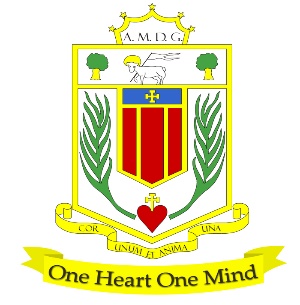 Maths/SEND Learning Support Assistant 30 hours per week, term time onlyTemporary position until July 2023 (due to funding)Signature of post holder: _____________________________________  Date: ________________Reporting to:Headteacher, Senior Leadership Team, SENCO and Class Teacher as appropriate.Purpose:To guide and support individuals or small groups of pupils with Special Educational Needs Disabilities (SEND) through the academic, personal and behavioural elements of school life. Areas of Responsibility: Supporting pupils:To develop a knowledge of a range of learning support needs and to develop an understanding of the specific needs of the students to be supportedConsidering the learning support involved, to aid the students to learn as effectively as possible both in group situations and on her own by, for example:Clarifying and explaining instructionsEnsuring the child can use equipment and materials providedMotivating and encouraging the child as requiredAssisting in weaker areas, e.g. language, behaviours, reading, spelling, handwriting/ presentationHelping pupils to concentrate on and finish work setMeeting physical needs as required whilst encouraging independenceLiaising with class teacher and SENCO about individual plansDeveloping appropriate resources to support the studentsTo establish a supportive relationship with the students concernedTo encourage acceptance and inclusion of the child with special needsTo develop methods of promoting/reinforcing the child's self-esteemSupporting Teachers:To assist, with the class teacher (and other professionals as appropriate), in the development of a suitable programme of support for students who need itIn conjunction with the class teacher and/ or other professionals to monitor and record the student's progressTo contribute to the maintenance of student's progress recordsTo participate in the evaluation of the support programmeTo provide regular feedback about the student to the teacherSupporting School:To play a full part in the life of the school community, to support and contribute to its Catholic mission and ethos and to encourage and ensure staff and students follow this exampleTo foster links between home and schoolTo contact parents regarding attendanceTo ensure the schools teams are fully appraised of the learning support provided for individual studentsTo liaise, advise and consult with other members of the team supporting the studentSupport the use of ICT in learning activities and develop pupils’ competence and independence in its useTo contribute to reviews of students' progress, as appropriateTo attend relevant in-service trainingActively promote, comply and adhere to all school policiesDemonstrate willingness to support new initiatives within the schoolUndertake exam invigilation when required or acting as a reader, scribe or providing other exam support to pupils as directedSupport other Learning Support Assistants as requiredTo respect the confidential nature of the work being undertaken and any knowledge about individual student's personal and educational circumstancesParticipate fully in training, learning development and the school’s performance management system for support staffSupporting CurriculumWorking closely with the Maths and Science departmentsTo develop an awareness of the requirements of the national curriculumTo support specific aims in lessons as planned and directed by the teacherTo develop awareness of the aims of strategies relevant to the classes supportedTo run and monitor interventionsTo develop awareness of curriculum targets and support the work done in moving towards themSupervision: To work under the supervision of the classroom teacher, taking large or small groups as appropriate. Working Time:30 hours per week, term time only.Attendance at Inset days when relevant to the role. Salary/Grade:NJC Point 3 - 4, £18,887 - £19,264 full time equivalent Disclosure level: EnhancedWhilst every effort has been made to explain the main duties and responsibilities of the post, each individual task undertaken may not be identified.Whilst every effort has been made to explain the main duties and responsibilities of the post, each individual task undertaken may not be identified.This job description is current at the date shown, but, in consultation with you, may be changed by the Head Teacher to reflect or anticipate changes in the job commensurate with the grade and job title.